CERTIFICAT PENTRU AUTORIZAREA PRODUSULUI BIOCIDNr. RO/2019/0064/MRA/ IE/BPA 70509In conformitate cu prevederilor REGULAMENTULUI (UE) NR. 528/2012 al Parlamentului European si al Consiliului privind punerea la dispoziție pe piață și utilizarea produselor biocide şi ale HOTĂRÂRII GUVERNULUI nr. 617/2014 privind stabilirea cadrului instituţional şi a unor măsuri pentru punerea în aplicare a Regulamentului (UE) nr. 528/2012 al Parlamentului European şi al Consiliului din 22 mai 2013 privind punerea la dispoziţie pe piaţă şi utilizarea produselor biocide, în baza documentelor depuse în dosarul tehnic, Comisia Națională pentru Produse Biocide, în şedinţa din data 4.03.2019, a decis că produsul biocid poate fi plasat pe piaţă în România, conform prevederilor legale în vigoare.I. TIPUL AUTORIZATIEIII. Data emiterii autorizatiei: 03.04.2019 III. Data expirării autorizatiei: 14.03.2023   IV.      V. VI.VII.VIII.IX. COMPOZITIA CALITATIVĂ SI CANTITATIVĂ Substanta activă Substanta inactivă/nonactivă – nu se specificaX. CLASIFICAREA SI ETICHETAREA PRODUSULUIProdus biocid cu substanţe active - substanţe chimiceXI. AMBALAREAXII. POSIBILE EFECTE ADVERSE  DIRECTE  SAU   INDIRECTEXIII. ORGANISMELE DĂUNĂTOARE VIZATEXIV. INSTRUCTIUNILE  SI DOZELE DE APLICARE :XV. INSTRUCTIUNI DE PRIM AJUTORXVI. MĂSURI PENTRU PROTECTIA MEDIULUIXVII. MASURI PENTRU PROTECTIA ANIMALELOR SI A HRANEI PENTRU ANIMALEXVIII. INSTRUCTIUNI PENTRU ELIMINAREA ÎN SIGURANTĂ pentruXIX. CONDITIILE DE DEPOZITARE : Se depozitează în locuri inaccesibile, păsărilor, animalelor de companie și animalelor de fermă.A se depozita într-un loc uscat, răcoros și bine ventilat. Păstrați momeala în ambalajul original, închis și ferit de lumină directă a soarelui.DURATA DE CONSERVARE A PRODUSELOR  BIOCIDE ÎN CONDITII NORMALE  DE DEPOZITARE : 24 luniXX. ALTE INFORMATII : Avand in vedere efectele adverse potentiale pentru sanatatea umana, se recomanda citirea cu maxima atentie a instructiunilor de pe eticheta si respectarea lor. Din cauza modului de acțiune anticoagulant întârziat al rodenticidelor,  poate dura 4 - 10 zile pentru a avea efect după consumarea momelii. Rozătoarele pot fi purtătoare de boli. Nu atingeți rozătoarele moarte cu mâna goală, purtați mănuși și utilizați unelte (clește) când le îndepărtați. Acest produs conține o substanță  amară și un colorant.Având în vedere efectele adverse potențiale pentru  sănătatea umană, se recomandă citirea cu maximă atenție a instrucțiunilor de pe etichetă și respectarea lor.Respectarea restricțiilor  pentru utilizarea produsului biocid si anume :Se va evita prin orice mijloace pătrunderea în sistemul de canalizare și în ape de suprafață.nu se pun suporturile de momeala in apropierea sistemelor de drenare a apei acolo unde momeala ar putea intra in contact cu apa.Informaţii privind eficacitatea din etichete propuse:VERTOX PASTA BAIT  (red) - conţine Brodifacoum 0,0025% w/w.  (Ambalaj de 5 kg)Momeală sub formă de pastă, gata de utilizare, care conţine brodifacoum (0,0025%) pentru folosire ca rodenticid de către utilizatorii profesionali pentru combaterea şobolanilor şi şoarecilor în interior şi exterior, în jurul clădirilor, pentru protecţia sănătăţii publice, a produselor şi a materialelor depozitate. Detalii aplicare şi strategia pentru folosirea momelilor. Interior şi exterior, în jurul clădirilor (clădiri urbane şi agricole). Şobolani: momeală în cantităţi de 15-60 g în staţii de intoxicare acoperite, protejate cu cheie care se plasează la interval de 10 m (5 m în zonele cu infestare ridicată) în zonele în care şobolanii au fost semnalaţi. Verificaţi la intervale regulate consumul momelilor şi înlocuiţi-le pe cele consumate, sau deteriorate, până consumul încetează. Repetaţi tratamentul în cazul infestaţiilor nou apărute (ex. urme noi sau excremente). Nu mutaţi şi nu deranjaţi staţiile de intoxicare timp de câteva zile după plasarea momelii. Dacă în 7-10 zile nu se semnalizează consumul momelii din staţiile de intoxicare mutaţi-le în altă zonă pe care o consideraţi infestată cu şobolani.Şoareci: momeli de 15g în staţii de intoxicare acoperite plasate la interval de 5 m (2 m în zonele cu infestare ridicată) în zonele în care au fost văzuţi şoareci. Verificaţi la intervale regulate consumul momelilor şi înlocuiţi-le pe cele contaminate, sau deteriorate, până consumul încetează. Repetaţi tratamentul în cazul infestaţiilor nou apărute (ex. urme noi sau excremente). Şoarecii sunt foarte curioşi, şi ar putea ajuta programul de combatere dacă aţi muta momelile la interval de 2-3 zile, atunci când punctele de intoxicare sunt inspectate şi reumplute. Controlaţi frecvent punctele de intoxicare în primele 10-14 zile şi înlocuiţi momelile consumate de rozătoare, cele afectate de apă sau contaminate de murdărie. Dacă toată momeala a fost consumată, reîncărcaţi staţiile de intoxicare cu cantitatea de momeală maximă admisă şi plasaţi mai multe staţii de intoxicare. Inlocuţi momelile consumate de rozătoare, sau cele care au fost afectate de apă sau care au fost contaminate de murdărie. Nu măriţi cantitatea de raticid în staţia de intoxicare.Informaţii privind rezistenţa: Trebuie să se ţină cont de rezistenţa populaţiei de rozătoare la brodiafacoum atunci când se decide tipul de rodenticide care urmează a fi folosit. In cazul în care se constată, sau se suspectează rezistenţă la Brodiafacoum, se va recurge la strategii de management al rezistenţei.Efectul biocid (activitate biocidă) apare după 3/6 ingerări repetate ale momelii, având drept timp de acţiune o perioadă cuprinsă între 3 şi 15 zile. Nu curăţaţi staţiile de intoxicare în timpul reîmprospătării momelii. Staţiile de intoxicare trebuie să conţină numai rodenticide. A nu se deschide pliculeţul de momeală. Îndepărtaţi staţiile de intoxicare, când tratamentul este finalizat.O inspecţie minuţioasă a zonelor infestate este esenţială, în special în locurile izolate şi adăpostite, pentru a determina gradul de infestare. Acolo unde este posibil, momelile se vor fixa pentru a nu fi trase şi îndepărtate.Instrucţiuni de depozitare: A se păstra la rece, într-un loc uscat şi ventilat. Păstraţi numai în recipientul original. … PROCUM  PASTĂ - MOMEALĂ  RATICIDĂ  (red)  (100 g e)Substanţă activă: 0,0025% Brodifacoum Nr. CAS 56073-10-0 Nr.CE 259-980-5 - anticoagulant de sinteză pe suport de pastă, ambalată în plicuri de 10 g.Se foloseşte pentru combaterea şobolanilor şi şoarecilor în locuinţe, grajduri şi clădiri agricole, grădini, depozite de deşeuri, cazărmi, magazii, vagoane, containere, etc. Se amplasează mai ales în zone umede, unde celelalte tipuri de raticide nu pot fi utilizate.Instrucţiuni pentru utilizare: Se plasează momeală în galeriile active şi locurile frecventate de şoareci şi şobolani. Amplasarea se face în recipienţi (tăviţe de carton, plastic) în locuri, ferite de lumină, umezeală, să nu permita accesul copiilor şi animalelor domestice, în apropierea căilor de acces, a cuiburilor sau în locurile de hrănire a şobolanilor. În cazul în care este posibil, fixaţi momeala, astfel încât să nu poată fi deplasată. Pentru combaterea şobolanilor produsul se amplasează în cantitate de 1-6 plicuri la distanţe de 10 m (5 m în zone cu infestarea puternică), iar în cazul şoarecilor câte 1-2 plic la distanţe de 5 m (2 m în zone cu infestarea puternică). A se verifica regulat consumul otrăvii şi a se înlocui otrava consumată sau împrăştiată până când încetează consumul. Repetaţi tratamentul în cazul unei noi înfestări. Este obligatorie transmiterea de către detinătorul autorizatiei a fisei cu date de securitate către Institutul National de Sănătate Publică – Biroul RSI si Informare ToxicologicăPrezentul document poate fi însotit de anexă în cazul modificărilor administrative	Acest certificat reprezinta reinnoirea certificatului pentru autorizarea produsului biocid Nr.  RO/2014/0064/MRA/ IE/BPA 70239+IE/BPA 70238.Certificatul pentru autorizarea produsului biocid Nr. RO/2014/0069/MRA/ IE/BPA 70239+IE/BPA 70238 a fost anulat incepand cu data de 05.11.2018.PRESEDINTE,								Dr. Chim. Gabriela Cilincaautorizaţia prin recunoaşterea reciprocă succesiva eliberată în conformitate cu prevederile art. 33 din Regulamentul (UE) nr. 528/2012;Statul membru al Uniunii Europene emitent: UKNr. Autorizației din statul membru emitent Nr.: IE/BPA 70509DENUMIREA COMERCIALĂ A PRODUSULUI BIOCID: VERTOX  PASTA BAIT RED Alta denumire comerciala: PROKUM PASTA NUMELE TITULARULUI AUTORIZATIEI: PelGar International Adresa : Unit 13, Newman Lane, Alton, Hampshire, GU34 2QR, Marea BritanieNUMELE TITULARULUI AUTORIZATIEI recunoscută reciproc: PelGar International Adresa : Unit 13, Newman Lane, Alton, Hampshire, GU34 2QR, Marea BritanieNUMELE FABRICANTULUI  PRODUSULUI BIOCID : PelGar International Limited  Adresa :Unit 13, Newman Lane, Alton, Hampshire, GU34 2QR, Marea BritanieLoc de productie : Unit 13, Newman Lane, Alton, Hampshire, GU34 2QR, Marea BritanieNUMELE FABRICANTULUI  SUBSTANTEI  ACTIVE: PelGar International Limited  Adresa :Unit 13, Newman Lane, Alton, Hampshire, GU34 2QR, Marea BritanieLoc de productie : PelGar International Limited, Prazska 54, 280 02, Kolin, Republica CehaTIPUL DE PRODUS: TP 14-RodenticideCATEGORIILE DE UTILIZATORI :  Profesionisti, profesionisti cu instruireTIPUL PREPARATULUI: Momeală pastă gata de utilizare pentru a se folosi ca un rodenticid de către publicul general, profesioniști și profesioniști instruiți pentru controlul șobolanilor gri Rattus norvegicus și șoarecilor de casă Mus Musculus - în interior, exterior în jurul clădirilor, în sistemul de canalizare. Denumirea comunăBrodifacoumDenumirea IUPAC3-[3-[4-(4-bromophenyl)phenyl]tetralin-1-yl]-2-hydroxy-chromen-4-oneNumar CAS56073-10-0Numar CE259-980-5Continut de substantă activă0,0025%Simboluri  GHS08 Fraze de pericol (H)H373 – Poate provoca leziuni ale organelor în caz de expunere prelungită sau repetatăEUH 401 – Pentru a evita riscurile pentru sănătatea umană şi mediu, a se respecta instrucţiunile de    utilizare.Fraze de prudenta (P)P102 – A nu se lasa la indemana copiilor.P103 –  Citiţi eticheta înainte de utilizare.P220 – A se păstra/depozita departe de îmbrăcăminte/…/materiale combustibile.P262 – Evitaţi orice contact cu ochii, pielea sau îmbrăcămintea.P270 – A nu mânca, bea sau fuma în timpul utilizării produsului.P273 – Evitaţi dispersarea în mediu.P280 – Purtaţi mănuşi de protecţie/îmbrăcăminte de protecţie/echipament de protecţie a ochilor/ echipament de protecţie a feţei.P301 + P310 – ÎN CAZ DE ÎNGHIŢIRE: sunaţi imediat la un CENTRU DE INFORMARE TOXICOLOGICĂ sau un medic.P404 +P405– A se depozita într-un recipient închis.A se depozita sub cheie.P501 – Aruncaţi conţinutul/recipientul in conformitate cu prevederile hotararilor municipalePictograme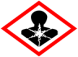 Utilizatori: Profesionisti (interior) soareciDimensiunea minimă a ambalajului este de 2,5 kg.10, 12 sau 15 g momeală ambalată individual în hârtie de ceai, hârtie comestibilă ambalată în:  - container PE / PP exterior  (tuburi sau coșuri); - cutii de carton căptuşite PE sau carton , pungi PE în cutii de carton;  - hârtie / PE / PE / AL, PP, PET / PE sau pungi PP laminate- vândute aşa cum sunt sau în cutii de carton;Dimensiuni ambalaje exterioare:  2,5 kg, 3 kg, 3,5 kg, 4 kg , 4,5 kg, 5 kg,  6 kg, 7 kg, 8 kg, 9 kg, 10 kg 11 kg, 12 kg, 13 kg, 14 kg, 15 kg, 16 kg, 17 kg, 18kg, 19kg, 20kg;  Momeală liberă ambalată în tăvi din fibre de sticlă, PVC, PS, PET / PE, PP sau PE (10g, 15g sau 20g), cu un capac etanșat la cald. Tăvile sunt ambalate în multiplii, în cutii din carton.Dimensiuni ambalaj: 2,5 kg, 3 kg, 3,5 kg, 4 kg 4,5 kg, 5 kg 6 kg, 7 kg, 8 kg, 9 kg, 10 kg 11 kg, 12 kg, 13 kg, 14 kg, 15 kg, 16 kg, 17 kg, 18kg, 19kg, 20kg;Momeală pastă liberă ambalată în tăvi de momeală PP sau PE cu un capac etanșat la cald (10g, 15g sau 20g). Tăvițele sunt ambalate în stații de momeală HDPE sau PP pentru momeală cu o singură utilizare sau staţie reîncărcabilă rezistentă la acţiuni externe. Toate ambalate în multipli de 1/2/4 într-un ambalaj din carton la exterior sau blister sau din manșon din carton sau pungă sigilată prin căldură sau pungă din polieestiren închisă termic şi cu  capac din carton.Dimensiuni ambalaj: 2,5 kg, 3 kg, 3,5 kg, 4 kg 4,5 kg, 5 kg 6 kg, 7 kg, 8 kg, 9 kg, 10 kg 11 kg, 12 kg, 13 kg, 14 kg, 15 kg, 16 kg, 17 kg, 18kg, 19kg, 20kg;1 sau 2 x 10g t-pungi ambalate într-o stație de momeală pentru şoareci  HDPE sau PP  de unică folosinţă sau reîncărcabilă, cu protecție la manipulări  toate ambalate în multipli de 1, 2 sau 4 într-un ambalaj din carton sau  blister sau  pungi sigilate termic  sau pungă poliestirenă sigilată termic şi cu capac din carton.Pachete multiple în cutii:20g - 14440g - 72, 96, 120, 14480g - 32, 48, 60, 72, 961  x 12g de t-pungi ambalate într-o stație de momeală HDPE sau PP pentru şoareci cu unică folosinţă sau reîncărcabilă rezistentă la manipulare, toate ambalate în multipli de 1, 2 sau 4 într-un ambalaj din carton sau  blister sau într-un manșon din carton sau pungi sigilate termic  sau pungă poliestirenă sigilată termic şi cu capac din carton.Pachete multiple  în cutii:24g - 120, 14448g - 60, 72, 96, 120, 14496g - 32, 48, 60, 72, 96Pungi de 1 x 15g ambalate într-o stație de momeală HDPE sau PP pentru şoareci cu unică folosinţă sau reîncărcabilă rezistentă la manipulare , toate ambalate în multipli de 1, 2, 3 sau 4 într-un ambalaj din carton sau din blister sau dintr-un manșon din carton sau pungi sigilate termic sau pungă poliestirenă sigilată termic şi cu capac din carton.Pachete multiple  în cutii:30g - 96, 120, 14445g - 60, 72, 96, 12060g - 48, 60, 72, 96Momeală pastă în pachete PP sau PE pentru aplicare cu cuțitul / spatulul decoratorului.Mărimea ambalajului: 2,5kg, 3kg 4,0kg sau 5,0kg. Momeală pastă în cartuș lipit PE sau PP, etichetat cu sau fără ambalaj exterior din carton. Cartușele sunt de 50g, 100g, 150g, 200g sau 300g.Mărimea ambalajului: 300g *, 600g *, 900g *, 1,2 kg * 1,8 kg *, 2,4 kg *, 3,6 kg* Excepţie la mărimea minimă a pachetului pentru aceste momeli profesionale de specialitate care sunt utilizate în cantități foarte mici de către un controlor individual al dăunătorilor.Profesionisti (interior) şobolaniDimensiunea minimă a ambalajului este de 2,5 kg *  10, 12 sau 15 g momeală ambalată individual în hârtie de ceai, hârtie comestibilă ambalată în:  - container PE / PP exterior  (tuburi sau găleţi); - cutii de carton căptuşite PE sau carton , pungi PE în cutii de carton;  - hârtie / PE / PE / AL, PP, PET / PE sau pungi PP laminate- vândute aşa cum sunt sau în cutii de carton;Dimensiuni ambalaje exterioare:  2,5 kg, 3 kg, 3,5 kg, 4 kg , 4,5 kg, 5 kg,  6 kg, 7 kg, 8 kg, 9 kg, 10 kg 11 kg, 12 kg, 13 kg, 14 kg, 15 kg, 16 kg, 17 kg, 18kg, 19kg, 20kg;  Momeală liberă ambalată în tăvi din fibre de sticlă, PVC, PS, PET / PE, PP sau PE (10g, 15g, 20g, 25g,30g,40g, 50g sau 60g), cu un capac etanșat la cald. Tăvile sunt ambalate în multiplii, în cutii din carton.Dimensiuni ambalaj: 2,5 kg, 3 kg, 3,5 kg, 4 kg 4,5 kg, 5 kg 6 kg, 7 kg, 8 kg, 9 kg, 10 kg 11 kg, 12 kg, 13 kg, 14 kg, 15 kg, 16 kg, 17 kg, 18kg, 19kg, 20kg;Momeală liberă ambalată în tăvi de momeală PP sau PE cu un capac etanșat la cald (10g, 15g, 20g, 10g, 15g, 20g, 25g,30g,40g, 50g sau 60g). Tăvițele sunt ambalate în stații de momeală HDPE sau PP pentru momeală cu o singură utilizare sau staţie reîncărcabilă rezistentă acţiuni externe. Toate ambalate în multipli de 1/2/4 într-un ambalaj din carton la exterior sau blister sau din manșon din carton sau pungă sigilată prin căldură sau pungă din polieestiren închisă termic cu un capac din carton.Dimensiuni ambalaj: 2,5 kg, 3 kg, 3,5 kg, 4 kg 4,5 kg, 5 kg 6 kg, 7 kg, 8 kg, 9 kg, 10 kg 11 kg, 12 kg, 13 kg, 14 kg, 15 kg, 16 kg, 17 kg, 18kg, 19kg, 20kg;1, 2sau 3  x 15g t-pungi securizate prin fixarea pe o bară de metal  într-o stație de momeală de unică folosinţă sau reîncărcabilă pentru şobolani  HDPE sau PP , cu protecție la manipulări  toate ambalate în multipli de 1, 2 sau 4 într-un ambalaj din carton sau din blister sau din carton sau pungi sigilate termic  sau polială exterioară sigilată cu căptușeală din carton.Pachete multiple în cutii:30g – 96, 120, 14445g  – 60, 72, 96, 12060g – 48, 60, 72, 9690g – 32, 48, 60, 72120g – 32, 48, 60, 72180g – 16, 24, 32, 481, 2, 3, 4 sau 5 x 10g t-pungi fixate pe o bară metalică fixă ​​într-o stație de momeală HDPEsau PP  pentru șobolani de unică folosinţă  sau reîncărcabilă, ambalate în multipli de 1, 2, 3 sau 4 într-un ambalaj exterior din carton sau blister sau manșon din carton sau pungă din polieestiren închisă termic şi cu un capac din carton.Pachete multiple  în cutii:10g –25020g – 12030g – 96, 120, 14440g – 72, 96, 120, 14450g – 60, 72, 96, 120, 14460g – 48, 60, 72, 96, 12080g – 32, 48, 60, 72, 9690g – 32, 48, 60, 72, 96100g – 32, 48, 60, 72, 96120g – 24, 32, 48, 60, 72150g – 24, 32, 48, 60, 72160g – 16, 24, 32, 48, 60, 72200g – 16, 24, 32, 48, 60Momeală pastă în pachete PP sau PE pentru aplicare cu cuțitul / spatula decoratorului.Mărimea ambalajului: 2,5kg, 3kg 4,0kg sau 5,0kg.Momeală pastă în cartuș lipit PE sau PP ,etichetat cu sau fără ambalaj exterior din carton. Cartușele sunt de 50g, 100g, 150g, 200g sau 300g.Mărimea ambalajului: 300g *, 600g *, 900g *, 1,2 kg * 1,8 kg *, 2,4 kg *, 3,6 kg* Excepţie la mărimea minimă a pachetului pentru aceste momeli profesionale de specialitate care sunt utilizate în cantități foarte mici de către un controlor individual al dăunătorilor.Profesionisti  în exterior, în  jurul clădirilor pentru utilizare împotriva soarecilor şi/sau şobolanilorDimensiunea minimă a pachetului de 2,5 kg *.10, 12 sau 15 g momeală ambalată individual în hârtie de ceai, hârtie comestibilă ambalată în:  - container PE / PP exterior  (tuburi sau găleţi);-  cutii de carton căptuşite PE sau carton , pungi PE în cutii de carton;  - hârtie / PE / PE / AL, PP, PET / PE sau pungi PP laminate- vândute aşa cum sunt sau în cutii de carton;Dimensiuni ambalaje exterioare:  2,5 kg, 3 kg, 3,5 kg, 4 kg , 4,5 kg, 5 kg,  6 kg, 7 kg, 8 kg, 9 kg, 10 kg 11 kg, 12 kg, 13 kg, 14 kg, 15 kg, 16 kg, 17 kg, 18kg, 19kg, 20kg;  Momeală liberă ambalată în tăvi din fibre de sticlă, PVC, PS, PET / PE, PP sau PE (10g, 15g, 20g, 25g,30g,40g, 50g sau 60g), cu un capac etanșat la cald. Tăvile sunt ambalate în multiplii, în cutii din carton.Dimensiuni ambalaj: 2,5 kg, 3 kg, 3,5 kg, 4 kg 4,5 kg, 5 kg 6 kg, 7 kg, 8 kg, 9 kg, 10 kg 11 kg, 12 kg, 13 kg, 14 kg, 15 kg, 16 kg, 17 kg, 18kg, 19kg, 20kg;Momeală liberă ambalată în tăvi de momeală PP sau PE cu un capac etanșat la cald (10g, 15g, 20g, 10g, 15g, 20g, 25g,30g,40g, 50g sau 60g). Tăvițele sunt ambalate în stații de momeală HDPE sau PP pentru momeală cu o singură utilizare sau staţie reîncărcabilă rezistentă acţiuni externe. Toate ambalate în multipli de 1/2/4 într-un ambalaj din carton la exterior sau blister sau din manșon din carton sau pungă sigilată prin căldură sau pungă din polieestiren închisă termic cu un capac din carton.Dimensiuni ambalaj: 2,5 kg, 3 kg, 3,5 kg, 4 kg 4,5 kg, 5 kg 6 kg, 7 kg, 8 kg, 9 kg, 10 kg 11 kg, 12 kg, 13 kg, 14 kg, 15 kg, 16 kg, 17 kg, 18kg, 19kg, 20kg;1 sau 2  x 10g t-pungi ambalate într-o stație de momeală de unică folosinţă sau reîncărcabilă pentru şoareci  HDPE sau PP , cu protecție la manipulări  toate ambalate în multipli de 1, 2 sau 4 într-un ambalaj din carton sau din blister sau din carton sau pungi sigilate termic  sau sau pungă din polieestiren închisă termic şi cu un capac din carton.Mărimea ambalajului:Pachete multiple în cutii:20g – 14440g  – 72, 96, 120, 14480g – 32, 48, 60, 72, 961 x 12 g t-pungi ambalate într-o stație de momeală HDPE sau PP  pentru șoareci de unică folosinţă  sau reîncărcabilă, ambalate în multipli de 1, 2 sau 4 într-un ambalaj exterior din carton sau blister sau manșon din carton sau pungă din polieestiren închisă termic şi cu un capac din carton.Pachete multiple  în cutii:24g –120,14448g – 60, 72, 96, 120, 14496g – 32, 48, 60, 72, 961 x 15g t-pungi ambalate într-o stație de momeală de unică folosinţă sau reîncărcabilă pentru şoareci  HDPE sau PP , cu protecție la manipulări  toate ambalate în multipli de 1, 2, 3 sau 4 într-un ambalaj din carton sau din blister sau din carton sau pungi sigilate termic  sau sau pungă din polieestiren închisă termic şi cu un capac din carton.Pachete multiple  în cutii:30g – 96, 120, 14445g – 60, 72, 96, 12060g – 48, 60, 72, 961, 2sau 3  x 15g t-pungi securizate prin fixarea pe o bară de metal  într-o stație de momeală de unică folosinţă sau reîncărcabilă pentru şobolani  HDPE sau PP , cu protecție la manipulări  toate ambalate în multipli de 1, 2 sau 4 într-un ambalaj din carton sau din blister sau din carton sau pungi sigilate termic  sau polială exterioară sigilată cu căptușeală din carton.Pachete multiple  în cutii:30g – 96, 120, 14445g  – 60, 72, 96, 12060g – 48, 60, 72, 9690g – 32, 48, 60, 72120g – 32, 48, 60, 72180g – 16, 24, 32, 481, 2, 3, 4 sau 5 x 10g t-pungi fixate pe o bară metalică fixă într-o stație de momeală HDPEsau PP  pentru șobolani de unică folosinţă  sau reîncărcabilă, ambalate în multipli de 1, 2, 3 sau 4 într-un ambalaj exterior din carton sau blister sau manșon din carton sau pungă din polieestiren închisă termic şi cu un capac din carton.Pachete multiple  în cutii:10g –25020g – 12030g – 96, 120, 14440g – 72, 96, 120, 14450g – 60, 72, 96, 120, 14460g – 48, 60, 72, 96, 12080g – 32, 48, 60, 72, 9690g – 32, 48, 60, 72, 96100g – 32, 48, 60, 72, 96120g – 24, 32, 48, 60, 72150g – 24, 32, 48, 60, 72160g – 16, 24, 32, 48, 60, 72200g – 16, 24, 32, 48, 60Momeală pastă în pachete PP sau PE pentru aplicare cu cuțitul / spatula decoratorului.Mărimea ambalajului: 2,5kg, 3kg 4,0kg sau 5,0kg.Momeală pastă în cartuș lipit PE sau PP  etichetat  cu sau fără ambalaj exterior din carton. Cartușele sunt de 50g, 100g, 150g, 200g sau 300g.Mărimea ambalajului: 300g *, 600g *, 900g *, 1,2 kg * 1,8 kg *, 2,4 kg *, 3,6 kg* Excepţie la mărimea minimă a pachetului pentru aceste momeli profesionale de specialitate care sunt utilizate în cantități foarte mici de către un controlor individual al dăunătorilor.Profesionisti instruiţi - soareci şi/sau şobolani - interior Dimensiunea minimă a pachetului de 2,5 kg, cu excepția dimensiunilor cartușelor marcate cu asterisc (*) de mai jos.10, 12 sau 15 g momeală ambalată individual în hârtie de ceai, hârtie comestibilă ambalată în: -        --- container PE / PP exterioară (tuburi sau găleţi)   - cutii de carton căptuşite PE sau carton , pungi PE în cutii de carton;   - hârtie / PE / PE / AL, PP, PET / PE sau pungi PP laminate- vândute aşa cum sunt sau în cutii de carton;Ambalaje exterioare: PE PP container (tub sau găleată )2,5 kg, 3 kg, 3,5 kg, 4 kg 4,5 kg, 5 kg 6 kg, 7 kg, 8 kg, 9 kg, 10 kg 11 kg, 12 kg, 13 kg, 14 kg, 15 kg 16kg, 17 kg, 18 kg, 19 kg 20 kg.Momeală liberă ambalată în tăvi din fibre de sticlă, PVC, PS, PET / PE, PP sau PE (10g, 15g, 20g, 25g,30g,40g, 50g sau 60g), cu un capac etanșat la cald. Tăvile sunt ambalate în multiplii, în cutii din carton.Dimensiuni ambalaj: 2,5 kg, 3 kg, 3,5 kg, 4 kg 4,5 kg, 5 kg 6 kg, 7 kg, 8 kg, 9 kg, 10 kg 11 kg, 12 kg, 13 kg, 14 kg, 15 kg, 16 kg, 17 kg, 18kg, 19kg, 20kg;Momeală liberă ambalată în tăvi de momeală PP sau PE cu un capac etanșat la cald (10g, 15g, 20g, 10g, 15g, 20g, 25g,30g,40g, 50g sau 60g). Tăvițele sunt ambalate în stații de momeală HDPE sau PP pentru momeală cu o singură utilizare sau staţie reîncărcabilă rezistentă acţiuni externe. Toate ambalate în multipli de 1/2/4 într-un ambalaj din carton la exterior sau blister sau din manșon din carton sau pungă sigilată prin căldură sau pungă din polieestiren închisă termic cu un capac din carton.Dimensiuni ambalaj: 2,5 kg, 3 kg, 3,5 kg, 4 kg 4,5 kg, 5 kg 6 kg, 7 kg, 8 kg, 9 kg, 10 kg 11 kg, 12 kg, 13 kg, 14 kg, 15 kg, 16 kg, 17 kg, 18kg, 19kg, 20kg;1 sau 2 x 10g de t-pungi ambalate într-o stație de momeală HDPE sau PP pentru momeală cu un singur sau multiplu de utilizare, toate ambalate în multipli de 1, 2 sau 4 într-un ambalaj din carton sau din blister sau din manşon din  carton sau pungi sigilate termic sau  pungă poliestirenă închisă la cald şi cu un capac din carton Pachete  multiple de momeală în cutii:20g - 14440g - 72, 96, 120, 14480g - 32, 48, 60, 72, 96  Pungi de 1 x 12 g t-pungi ambalate într-o stație de momeală HDPE sau PP pentru şoareci cu unică utilizare sau staţie reîncărcabilă, rezistentă la acţiuni externe, ambalate în multiplii de 1, 2 sau 4 într-un ambalaj din carton sau  blister sau manșon sau pungă sigilată la cald sau pungă poliestirenă sigilat termic şi la exterior cu un capac de carton .Pachete  multiple de momeală în cutii:24g - 120, 14448g - 60, 72, 96, 120, 14496g - 32, 48, 60, 72, 96  Pungi de 1 x 15g t – pungi ambalate într-o stație de momeală HDPE sau PP pentru şoareci cu o singură utilizare sau reîncărcabilă, ambalate în multiplii de 1, 2, 3 sau 4 într-un ambalaj din carton sau  blister sau dintr-un manșon din carton sau pungi sigilte termic sau pungă  poliestirenă închisă la cald şi cu un capac din carton. Pachete  multiple de momeală în cutii:30g - 96, 120, 14445g - 60, 72, 96, 12060g - 48, 60, 72, 96  1, 2 sau 3 x 15 g t-pungi fixate pe o bară metalică fixă ​​într-o stație de șobolan HDPE sau PP de șobolan cu un singur sau multiplu de utilizare, ambalate în multipli de 1, 2 sau 4 într-o cutie de carton exterioară sau blister  sau într-un manșon din carton sau pungi sigilate termic sau pungă  poliestirenă închisă la cald şi cu un capac din carton.Multiple cutii pentru șobolani în ambalaj:30g - 96, 120, 14445g - 60, 72, 96, 12060g - 48, 60, 72, 9690g - 32, 48, 60, 72120g - 32, 48, 60, 72180g - 16, 24, 32, 481, 2, 3, 4 sau 5 x 10g t-pungi fixate pe o bară metalică fixă ​​într-o stație de momeală HDPE sau PP de momeală pentru șobolani unică sau multifuncțională, ambalate în multipli de 1, 2, 3 sau 4 in carton exterior sau blister sau manșon din carton sau pungă sigilată la cald sau  manşon din carton sigilat termic cu un capac din cartonMultiple cutii pentru șobolani în ambalaj:10g -25030g - 96, 120, 14440g - 72, 96, 120, 14450g - 60, 72, 96, 120, 14460g - 48, 60, 72, 96, 12080g - 32, 48, 60, 72, 9690g - 32, 48, 60, 72, 96100g - 32, 48, 60, 72, 96120g - 24, 32, 48, 60, 72150g - 24, 32, 48, 60, 72160g - 16, 24, 32, 48, 60, 72200g - 16, 24, 32, 48, 60Momeală pastă în pachete PP sau PE pentru aplicare cu cuțitul / spatulul decoratorului.Mărimea ambalajului: 2,5kg, 3kg 4,0kg sau 5,0kg. Momeală pastă în cartuș lipit PE sau PP, etichetat cu sau fără ambalaj exterior din carton. Cartușele sunt de 50g, 100g, 150g, 200g sau 300g.Mărimea ambalajului: 300g *, 600g *, 900g *, 1,2 kg * 1,8 kg *, 2,4 kg *, 3,6 kg* Excepţie la mărimea minimă a pachetului pentru aceste momeli profesionale de specialitate care sunt utilizate în cantități foarte mici de către un controlor individual al dăunătorilor.Profesionisti instruiţi - şoareci şi/sau  sobolani – exterior în jurul clădirilor Dimensiunea minimă a pachetului de 2,5 kg, cu excepția dimensiunilor cartușelor marcate cu asterisc (*) de mai jos.10, 12 sau 15 g momeală ambalată individual în hârtie de ceai, hârtie comestibilă ambalată în:   - container PE / PP exterioară (tuburi sau găleţi)   - cutii de carton căptuşite PE sau carton , pungi PE în cutii de carton;   - hârtie / PE / PE / AL, PP, PET / PE sau pungi PP laminate- vândute aşa cum sunt sau în cutii de carton;Ambalaje exterioare: PE PP container (tub sau găleată )2,5 kg, 3 kg, 3,5 kg, 4 kg 4,5 kg, 5 kg 6 kg, 7 kg, 8 kg, 9 kg, 10 kg 11 kg, 12 kg, 13 kg, 14 kg, 15 kg 16kg, 17 kg, 18 kg, 19 kg 20 kg.Momeală liberă ambalată în tăvi din fibre de sticlă, PVC, PS, PET / PE, PP sau PE (10g, 15g, 20g, 25g,30g,40g, 50g sau 60g), cu un capac etanșat la cald. Tăvile sunt ambalate în multiplii, în cutii din carton.Dimensiuni ambalaj: 2,5 kg, 3 kg, 3,5 kg, 4 kg 4,5 kg, 5 kg 6 kg, 7 kg, 8 kg, 9 kg, 10 kg 11 kg, 12 kg, 13 kg, 14 kg, 15 kg, 16 kg, 17 kg, 18kg, 19kg, 20kg;Momeală liberă ambalată în tăvi de momeală PP sau PE cu un capac etanșat la cald (10g, 15g, 20g, 10g, 15g, 20g, 25g,30g,40g, 50g sau 60g). Tăvițele sunt ambalate în stații de momeală HDPE sau PP pentru momeală cu o singură utilizare sau staţie reîncărcabilă rezistentă acţiuni externe. Toate ambalate în multipli de 1/2/4 într-un ambalaj din carton la exterior sau blister sau din manșon din carton sau pungă sigilată prin căldură sau pungă din polieestiren închisă termic cu un capac din carton.Dimensiuni ambalaj: 2,5 kg, 3 kg, 3,5 kg, 4 kg 4,5 kg, 5 kg 6 kg, 7 kg, 8 kg, 9 kg, 10 kg 11 kg, 12 kg, 13 kg, 14 kg, 15 kg, 16 kg, 17 kg, 18kg, 19kg, 20kg;1 sau 2 x 10g de t-pungi ambalate într-o stație de momeală HDPE sau PP pentru momeală cu un singur sau multiplu de utilizare, toate ambalate în multipli de 1, 2 sau 4 într-un ambalaj din carton sau din blister sau din manşon din  carton sau pungi sigilate termic sau  pungă poliestirenă închisă la cald şi cu un capac din carton Pachete  multiple de momeală în cutii:20g - 14440g - 72, 96, 120, 14480g - 32, 48, 60, 72, 96  Pungi de 1 x 12 g t-pungi ambalate într-o stație de momeală HDPE sau PP pentru şoareci cu unică utilizare sau staţie reîncărcabilă, rezistentă la acţiuni externe, ambalate în multiplii de 1, 2 sau 4 într-un ambalaj din carton sau  blister sau manșon sau pungă sigilată la căld sau pungă poliestirenă sigilat termic şi la exterior cu un capac de carton .Pachete  multiple de momeală în cutii:24g - 120, 14448g - 60, 72, 96, 120, 14496g - 32, 48, 60, 72, 96  Pungi de 1 x 15g t – pungi ambalate într-o stație de momeală HDPE sau PP pentru şoareci cu o singură utilizare sau reîncărcabilă, ambalate în multiplii de 1, 2, 3 sau 4 într-un ambalaj din carton sau  blister sau dintr-un manșon din carton sau pungi sigilate termic sau pungă  poliestirenă închisă la cald şi cu un capac din carton. Pachete  multiple de momeală în cutii:30g - 96, 120, 14445g - 60, 72, 96, 12060g - 48, 60, 72, 96  1, 2 sau 3 x 15 g t-pungi fixate pe o bară metalică fixă într-o stație de șobolan HDPE sau PP de șobolan cu un singur sau multiplu de utilizare, ambalate în multipli de 1, 2 sau 4 într-o cutie de carton exterioară sau blister  sau într-un manșon din carton sau pungi sigilate termic sau pungă  poliestirenă închisă la cald şi cu un capac din carton.Multiple cutii pentru șobolani în ambalaj:30g - 96, 120, 14445g - 60, 72, 96, 12060g - 48, 60, 72, 9690g - 32, 48, 60, 72120g - 32, 48, 60, 72180g - 16, 24, 32, 481, 2, 3, 4 sau 5 x 10g t-pungi fixate pe o bară metalică fixă într-o stație de momeală HDPE sau PP de momeală pentru șobolani unică sau multifuncțională, ambalate în multipli de 1, 2, 3 sau 4 in carton exterior sau blister sau manșon din carton sau pungă sigilată la cald sau  manşon din carton sigilat termic cu un capac din cartonMultiple cutii pentru șobolani în ambalaj:10g -25030g - 96, 120, 14440g - 72, 96, 120, 14450g - 60, 72, 96, 120, 14460g - 48, 60, 72, 96, 12080g - 32, 48, 60, 72, 9690g - 32, 48, 60, 72, 96100g - 32, 48, 60, 72, 96120g - 24, 32, 48, 60, 72150g - 24, 32, 48, 60, 72160g - 16, 24, 32, 48, 60, 72200g - 16, 24, 32, 48, 60Momeală pastă în pachete PP sau PE pentru aplicare cu cuțitul / spatulul decoratorului.Mărimea ambalajului: 2,5kg, 3kg 4,0kg sau 5,0kg. Momeală pastă în cartuș lipit PE sau PP, etichetat cu sau fără ambalaj exterior din carton. Cartușele sunt de 50g, 100g, 150g, 200g sau 300g.Mărimea ambalajului: 300g *, 600g *, 900g *, 1,2 kg * 1,8 kg *, 2,4 kg *, 3,6 kg* Excepţie la mărimea minimă a pachetului pentru aceste momeli profesionale de specialitate care sunt utilizate în cantități foarte mici de către un controlor individual al dăunătorilor.Profesionisti instruiţi- şobolani-canale Dimensiunea minimă a pachetului de 2,5 kg, cu excepția dimensiunilor cartușelor marcate cu asterisc (*) de mai jos.10, 12 sau 15 g momeală ambalată individual în hârtie de ceai, hârtie comestibilă ambalată în:         container PE / PP exterioară (tuburi sau găleţi)   - cutii de carton căptuşite PE sau carton , pungi PE în cutii de carton;   - hârtie / PE / PE / AL, PP, PET / PE sau pungi PP laminate- vândute aşa cum sunt sau în cutii de carton;Ambalaje exterioare: PE PP container (tub sau găleată )2,5 kg, 3 kg, 3,5 kg, 4 kg 4,5 kg, 5 kg 6 kg, 7 kg, 8 kg, 9 kg, 10 kg 11 kg, 12 kg, 13 kg, 14 kg, 15 kg 16kg, 17 kg, 18 kg, 19 kg 20 kg.Momeală liberă ambalată în tăvi din fibre de sticlă, PVC, PS, PET / PE, PP sau PE (10g, 15g, 20g, 25g,30g,40g, 50g sau 60g), cu un capac etanșat la cald. Tăvile sunt ambalate în multiplii, în cutii din carton.Dimensiuni ambalaj: 2,5 kg, 3 kg, 3,5 kg, 4 kg 4,5 kg, 5 kg 6 kg, 7 kg, 8 kg, 9 kg, 10 kg 11 kg, 12 kg, 13 kg, 14 kg, 15 kg, 16 kg, 17 kg, 18kg, 19kg, 20kg;Momeală liberă ambalată în tăvi de momeală PP sau PE cu un capac etanșat la cald (10g, 15g, 20g, 10g, 15g, 20g, 25g,30g,40g, 50g sau 60g). Tăvițele sunt ambalate în stații de momeală HDPE sau PP pentru momeală cu o singură utilizare sau staţie reîncărcabilă rezistentă acţiuni externe. Toate ambalate în multipli de 1/2/4 într-un ambalaj din carton la exterior sau blister sau din manșon din carton sau pungă sigilată prin căldură sau pungă din polieestiren închisă termic cu un capac din carton.Dimensiuni ambalaj: 2,5 kg, 3 kg, 3,5 kg, 4 kg 4,5 kg, 5 kg 6 kg, 7 kg, 8 kg, 9 kg, 10 kg 11 kg, 12 kg, 13 kg, 14 kg, 15 kg, 16 kg, 17 kg, 18kg, 19kg, 20kg;  1, 2 sau 3 x 15 g t-pungi fixate pe o bară metalică fixă într-o stație de șobolan HDPE sau PP de șobolan cu un singur sau multiplu de utilizare, ambalate în multipli de 1, 2 sau 4 într-o cutie de carton exterioară sau blister  sau într-un manșon din carton sau pungi sigilate termic sau pungă  poliestirenă închisă la cald şi cu un capac din carton.Multiple cutii pentru șobolani în ambalaj:30g - 96, 120, 14445g - 60, 72, 96, 12060g - 48, 60, 72, 9690g - 32, 48, 60, 72120g - 32, 48, 60, 72180g - 16, 24, 32, 481, 2, 3, 4 sau 5 x 10g t-pungi fixate pe o bară metalică fixă într-o stație de momeală HDPE sau PP de momeală pentru șobolani unică sau multifuncțională, ambalate în multipli de 1, 2, 3 sau 4 in carton exterior sau blister sau manșon din carton sau pungă sigilată la cald sau  manşon din carton sigilat termic cu un capac din cartonMultiple cutii pentru șobolani în ambalaj:10g -25030g - 96, 120, 14440g - 72, 96, 120, 14450g - 60, 72, 96, 120, 14460g - 48, 60, 72, 96, 12080g - 32, 48, 60, 72, 9690g - 32, 48, 60, 72, 96100g - 32, 48, 60, 72, 96120g - 24, 32, 48, 60, 72150g - 24, 32, 48, 60, 72160g - 16, 24, 32, 48, 60, 72200g - 16, 24, 32, 48, 60Momeală pastă în pachete PP sau PE pentru aplicare cu cuțitul / spatulul decoratorului.Mărimea ambalajului: 2,5kg, 3kg 4,0kg sau 5,0kg. Momeală pastă în cartuș lipit PE sau PP, etichetat cu sau fără ambalaj exterior din carton. Cartușele sunt de 50g, 100g, 150g, 200g sau 300g.Mărimea ambalajului: 300g *, 600g *, 900g *, 1,2 kg * 1,8 kg *, 2,4 kg *, 3,6 kg* Excepţie la mărimea minimă a pachetului pentru aceste momeli profesionale de specialitate care sunt utilizate în cantități foarte mici de către un controlor individual al dăunătorilor.Asupra sănătătii umane: Efecte adverse directeAcest produs este un rodenticid anticoagulant de tip cumarinic, conţine o substanţă activă anticoagulantă (brodifacoum), derivată din cumarină care inhibă vitamina K şi blochează formarea protrombinei. Dacă este înghițit, simptomele, care pot fi întârziate, pot include sângerarea nasului și a gingiilor. În cazuri severe, pot apărea echimoze și sânge în scaun sau urină. Produsul este considerat periculos pentru sanatatea umana in concordanta cu Directiva 67/578/CEE   si cu Regulamentul 1272/2008 (CLP), produsul poate provoca deteriorari ale organelor (sânge) in cazul unei expuneri repetate sau prelungite, operatorii trebuie sa fie constienti ca substanta activa poate provoca probleme grave de sanatate in urma expunerii prelungite. Produsul conține un ingredient listat ca reprotoxic.Efecte adverse indirecte. Efecte iritante principaleCorodarea/iritarea pielii : Nu are efecte iritanteLezarea gravă/iritarea ochilor: Nu are efecte iritanteSensibilizarea căilor respiratorii și a pielii : Nu este sensibilizantAsupra sănătătii animalelor nevizate : Riscuri specifice pentru sănătatea animalăIdentificarea pericolelorVertebratele care nu sunt specii țintă pot fi expuse la substanța activă, fie direct prin ingestia de momeală rodenticidă sau a resturilor de momeală (intoxicare primară), fie indirect, prin înghițirea carcaselor de rozătoare specia ţintă care conțin reziduuri ale substanței active (intoxicare secundară).Este necesară monitorizarea activității protrombinice imediat după ingestie și în zilele următoare. În caz de activitate protrombinică redusă,  se va administra vitamina K.Contraindicaţii: nu se vor administra anticoagulante.Efecte adverse directe sau indirecte asupra animalelor:Cele mai întâlnite semne de otrăvire sunt hemoragiile (hemoragii la nivelul mucoaselor, organelor şi parenchimului), sânge în urină.Asupra mediului: Sol: Trebuie evitata cat mai mult expunerea solului la produsul formulat precum si evitarea patrunderii in sol, tinand cont de proprietatile PBT ale brodifacoumului.Pe baza informatiilor disponibile nu este de asteptat ca produsul sa induca efecte adverse in mediu cand este utilizat conform instructiunilor.Apa : Substanta activa indeplineste criteriile de PBT ; este persistenta in apa, cu tendinte de bioacumulare in organisme si foarte toxica .Aer: Nu este de asteptat sa rezulte pierderi, acumulari de substanta activa in aer in timpul utilizarii.Organismele acvatice : Produsul prezinta un risc acceptabil pentru organismele acvatice .Alte organisme netinta : Produsul nu prezinta risc neacceptabil pentru organismele din mediul terestru. Fara efecte semnificative asupra proceselor de respiratie/nitrificare din sol.ActivitateaMetoda de testare /Protocol de testareSpeciaConcentraţiiTimpi de acţiunerodenticidăTest de teren Wade A. (2016)în fermă de păsări(UK) – patru locaţii; statusul rezistenţei   necunoscutŞobolan cenuşiu Rattus NorvegicusBrodifacum 25 ppm,momeala pastă Eficacitate 100 %,  în 26 zile rodenticidăTest de teren Wade A. (2016)în fermă de păsări (UK); locaţii: casa de odihnă şi de-a lungul pereţilor unei magazii rurale;statusul rezistenţei   necunoscutŞoareci de casă Mus MusculusBrodifacum 25 ppm, momeala pastă  Eficacitate– 100 %, după 14 zile. Manipulare: Se va purta mănuși de protecție rezistente la produse chimice în timpul fazei de manipulare.În timpul utilizării produsului nu se  mâncă, nu se bea și nu se fumează.Spălarea mâinilor este obligatorie după manipulare, conţinutul/recipientul se aruncă după utilizare în conformitate cu reglementările naţionale.   Metoda de aplicare: Momeală pastă gata pentru utilizare în suporturi rezistente la manipulare.Doza şi frecvenţa aplicării: În interior, în exterior în jurul clădirilorPentru șoareci: 1 plic (12g sau 15g) sau 1-2 plicuri (10g)  la distanță de 2-5m în stațiile de momeală rezistente la manipulare (la distanță de 2 m în zone cu infestări mari) în zonele în care șoarecii sunt activi. Pentru șobolani: 1-4 plicuri de 15g sau 1-5 plicuri de 12 g sau 1-6 plicuri de 10 g la 5-10m distanță (la distanță de 5 m în zone cu infestări mari) în zonele în care șobolanii sunt activi. Verificați regulat consumul de momeală și înlocuiți momeala consumată sau stricată până când consumul se oprește. Dacă toată momeala a fost consumată din anumite zone, creșteți cantitatea de momeală prin plasarea mai multor puncte de momeală. Nu măriți mărimea punctului de momeală. Înlocuiți orice momeală mâncată de rozătoare sau care a fost deteriorată de apă sau contaminată de pamant. Re-umpleti momeala când este necesar. Repetați tratamentul în situațiile în care există dovezi de infestare nouă.Protejați momeala de condițiile atmosferice. Amplasați stațiile de momeală în zone care nu pot fi inundate.Top of ForBottom of Form În aer liber în jurul clădirilor - Profesioniști instruiți: Momeală gata de utilizare va fi utilizată în punctele de momeală acoperite sau în stațiile de momeală rezistente la manipulare. Galerii/vizuină: 1-6 plicuri (10 g) sau 1-5 plicuri (12 g) sau 1- 4 plicuri (15 g) de momeală per galerie. Controlați regulat consumul de momeală și înlocuiți momeala consumată sau stricată până când consumul nu se oprește. Repetați tratamentul în situațiile în care există dovezi de infestare nouă. Faceți inspecții frecvente ale momelor de momeli în primele 10-14 zile. Momeală pulsată: Înlocuiți momeala mâncată numai după 3 zile și apoi la intervale de maximum 7 zile. În galerii: Trebuie să se introducă momeli pentru a minimiza expunerea la speciile nevizate și la copii. Acoperiți sau blocați intrările vâltorilor cu zgomot pentru a reduce riscul respingerii și vărsării momelii. În sisteme de canalizare – pentru şobolani (doar profesioniști instruiți): Momeală gata de utilizare pentru a fi ancorată sau aplicată în stațiile de momeală care împiedică momeala să intre în contact cu apa reziduală. În canale, puneți 200g la 300g de momeală la fiecare 30-50m (nu mai mult de 300g de momeală la fiecare canal). Fixați plicurile la structurile disponibile pentru a vă asigura că momeala nu este spălată. Controlați regulat consumul de momeală și înlocuiți momeala consumată sau stricată până când consumul se oprește. Repetați tratamentul în situațiile în care există dovezi de infestare nouă. Profesioniști și profesioniști instruiți: Efectuați o anchetă pre-tratament a zonei infestate și o evaluare la fața locului pentru a identifica speciile rozătoarelor, locurile lor de activitate și pentru a determina cauza probabilă și amploarea infestării. Dacă, după o perioadă de tratament de 35 de zile, momelile continuă să fie consumate și nu poate fi observată o scădere a activității rozătoare, trebuie determinată cauza probabilă. Produsul ar trebui utilizat numai ca parte a unui sistem integrat de gestionare a dăunătorilor (IPM), care include, printre altele, măsuri de igienă și, dacă este posibil, metode fizice de control. Trebuie luată în considerare și starea de rezistență a populației țintă la alegerea rodenticidului dorit de utilizat. În zonele unde dovada rezistenței la  o substanță activă specifică este suspectată, evitați utilizarea lor. Nu spălați stațiile de momeală cu apă între aplicații. Atunci când plasați punctele de momeală în apropierea apelor de suprafață (de exemplu râuri. lacuri, canale de apă. baraje, canale de irigație) sau sistemelor de canalizare de apă, să vă asigurați că momeala nu intră în contact cu apa. Luați în considerare măsurile preventive de control (de exemplu, astupati găurile, eliminați alimentele potențiale și băuturile cât mai mult posibil) pentru a îmbunătăți aportul de produse și pentru a reduce probabilitatea de reinfestare. Nu curățați zona infestată chiar înainte de tratament, deoarece aceasta tulbura numai populația rozătoarelor și face ca acceptarea momeală să fie mai dificil de realizat. Stațiile de momeală trebuie plasate în vecinătatea imediată acolo unde activitatea de rozătoare a fost observată. Acolo, unde este posibil, stațiile de momeală trebuie fixate la pământ sau de alte structuri. Urmați instrucțiunile specifice furnizate de codul de bune practici aplicabil la nivel național. Nu folosiți momeli care conțin substanțe active anticoagulante ca momeli permanente. Descrierea măsurilor de prim ajutorInformaţii generale; În caz de accident sau simptome de boală, consultaţi imediat medicul (Dacă este posibil, i se va arăta eticheta). Sfaturi pentru medici: brodifacoum este un anticoagulant indirect. Fitomenadiona - vitamina K1- este antidotul . Determinați timpul de protrombină în mai puțin de 18 ore după consum. În cazul în care valoarea este crescută , se va  administra  vitamina K1, până se normalizează timpul de protrombină Se va continua determinarea timpului de protrombină timp de două săptămâni după întreruperea tratamentului cu antidot și se reia tratamentul în cazul în care au loc creșteri ale valorilor în acel timp.Inhalare: Datorită naturii fizice a acestui produs, expunerea pe această cale este puţin probabilă. Consultaţi medicul dacă simptomele sunt grave sau persistă.Ingerare: Clătiţi bine gura cu apă. Nu provocaţi voma. Consultaţi medicul imediat.Contactul cu pielea; Poate provoca iritații ale persoanelor susceptibile . Dezbrăcați imediat toate hainele contaminate. Spălaţi bine pielea cu săpun şi apă. Consultaţi medicul dacă simptomele sunt grave sau persistă după spălareContactul cu ochii: Poate provoca iritația ochilor la persoanele sensibile. Se clătește imediat cu multă apă și se va consulta un medic.Protecţie pentru cei care acordă primul ajutor: Personalul de prim ajutor trebuie să poarte echipament de protecţie adecvat în timpul oricărei acţiuni de salvare.Cele mai importante simptome şi efecte, atât acute, cât şi întârziateInformaţii generale: Gravitatea simptomelor descrise vor varia în funcţie de concentraţia şi durata expunerii.Inhalare:Putin probabil sa prezinte un pericol de inhalare. Dacă simptomele dezvolta mutaţi persoana expusă la aer proaspăt. Imediat obţineți recomandări medicale.Ingestie: Clătiţi gura. Nu provocaţi voma. Imediat un doctor.Contactul cu pielea:Contactul prelungit poate provoca uscarea pielii.Contactul cu ochii: Nici un simptom specific cunoscut. Poate fi uşor iritant pentru oIndicaţii privind orice fel de asistenţă medicală imediată şi tratamentele speciale necesare:Observații  pentru medic; tratați symptomaticRestricții pentru utilizarea produsului biocidSe va evita prin orice mijloace pătrunderea în sistemul de canalizare și în ape de suprafață.Nu se pun suporturile de momeala in apropierea sistemelor de drenare a apei acolo unde momeala ar putea intra in contact cu apa.Măsuri în caz de dispersie accidentală.În cazul deversarilor in apa, nu lasati sa patrunda in apele de suprafata.Metode de decontaminareStatiile si punctele de momeala sunt controlate la un interval de 2-3zile( in cazul soarecilor ), respectiv 5-7 zile (in cazul sobolanilor ), iar momeala consumata este inlocuita.In timpul amplasarii momelii folositi manusi de protectie.În cazul în care rodenticidul poate ajunge pe sol trebuie să se ia măsuri imediate pentru colectarea lui și curățarea zonei. In utilizarea profesionistă, recipientele, chiar daca sunt complet goale, trebuie curătate inainte de eliminare.Atunci când sunt folosite în canalizări: trebuie să se introducă momeli pentru a minimiza expunerea la speciile nevizate.Se va  acoperi sau bloca intrările vâltorilor  pentru a reduce riscul respingerii și vărsării momelii.Plasați punctele de momeală în zone care nu sunt supuse inundațiilor.Înlocuiți orice momeală în punctele de momeală în care momeala a fost avariată de apă sau contaminată de murdărie.Pentru a reduce riscul otrăvirilor secundare, se vor elimina rozătoarele moarte în timpul tratamentului la intervale frecvente, în conformitate cu recomandările oferite de codul de bune practici.Staţia cu momeală trebuie să fie fixată în mod corespunzător și să permită doar accesul animalului vizat. Se va evita în acest fel dispersarea nedorită a momelii în mediu precum şi accesul păsărilor, a animalelor domestice, a animalelor de fermă și a altor animale ( pisici, câini)cărora nu le este destinat produsul.Se vor controla stațiile de momeală săptămânal și se vor înlocui momelile consumate în caz de nevoie. Se vor folosi mănuși adecvate în timpul manipulării animalelor moarte. La încheierea tratamentului, se vor elimina recipientele care conțin momeli neconsumate conform reglementărilor în vigoare.Recipientele (statiile de intoxicare) cu momeala, trebuie să fie poziţionate în siguranţă (securizat) în vederea minimalizării riscurilor de deschidere şi ingerare accidentală de către animale pentru care momeala nu a fost destinatăCutiile cu  momeală trebuie să fie etichetate cu următoarele informații: „nu mutați sau deschideți”; „conține un rodenticid”;Pentru a reduce riscul otrăvirii secundare prin ingestia rozătoarele moarte în timpul tratamentului, acestea vor fi colectate şi îndepărtate cel puțin de fiecare dată când se verifică suporturile de momeală.Baiturile trebuie aplicate într-un mod astfel încât să nu intre în contact cu apa și să nu fie spălate.Îndepărtați alimentele ușor accesibile pentru rozătoare (de exemplu, boabe vărsate sau deșeuri alimentare). În afară de aceasta, nu curățați zona infestată chiar înainte de tratament, deoarece aceasta tulbura numai populația rozătoarelor și face ca acceptarea momeală să fie mai dificil de realizat.Nu deschideți plicurile care conțin momeala (numai pentru pachetele de plicuri, nu momeală liberă).Puneți stațiile de momeală departe de alimente, băuturi și hrana pentru animale, precum și de la ustensile sau suprafețe care au contact cu acestea.Îndepărtați momeala rămasă sau stațiile de momeli la sfârșitul perioadei de tratament.Dacă o politică sau o legislație națională o impune atunci când produsul este utilizat în zone publice, zonele tratate trebuie marcate în timpul perioadei de tratament și un aviz care explică riscul otrăvirii primare sau secundare de către anticoagulant, precum și indicarea primelor măsuri care trebuie luate în caz de otrăvire trebuie să fie puse la dispoziție alături de momeli.Eliminarea deseurilor de produs si a ambalajelor acestuia se face in conformitate cu prevederile Legii 211/2011 privind regimul deseurilor , de catre operatorii autorizati.Produsul nu este destinat utilizarii permanente (durata maxima de 35 zile ).Ambalaj: Se dispune de produs/recipient ca deseuri periculoase .Nu se reutilizează ambalajul și nu se eliberează în mediu produsul biocidPrezenta autorizatie este însotită de următoarele documente :-proiect de etichetă a produsului biocid-fisa cu date de securitate a produsului biocid-rezumatul caracteristicilor produsului biocid 